2022教招每日一练（2月10日）1.学生个体的主观能动性表现在( )三个方面，其中( )是个体主观能动性的最高表现。   [单选题]正确率：84.29%2.派工作了两年多的王老师参加了一次“国培计划”。回校后他说:“参加这样的集中学习，收获较大，解决了我的许多困惑。”这里有效促进王老师专业发展的途径是( )。   [单选题]正确率：88.57%3.学生问:“老师，我考试总是很紧张，怎么办?”老师说:“你学习不够努力，没有复习好，所以就紧张了。”从对话中看出这位老师缺乏( )。   [单选题]正确率：50%4.布鲁姆掌握学习的核心是( )   [单选题]正确率：40%5.个人本位论的代表人物有( )   [单选题]正确率：82.86%选项小计比例A.自觉性、独立性、创造性、创造性 (答案)5984.29%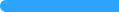 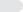 B.自觉性、独立性、创造性、自觉性57.14%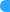 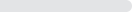 C.自觉性、服从性、创造性、创造性00%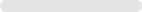 D.自觉性、独立性、创造性、独立性68.57%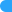 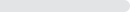 选项小计比例A.职业培养710%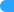 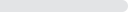 B.岗前培训11.43%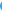 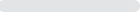 C.在职培训 (答案)6288.57%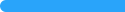 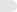 D.资格培训00%选项小计比例A.本位性知识2231.43%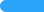 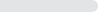 B.条件性知识 (答案)3550%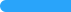 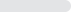 C.实践性知识22.86%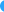 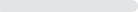 D.通识性知识1115.71%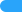 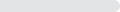 选项小计比例A.反馈-矫正系统 (答案)2840%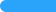 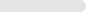 B.尝试-错误说912.86%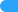 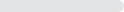 C.完形-顿悟说912.86%D.认知-发现说2434.29%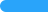 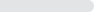 选项小计比例A.卢梭 (答案)5882.86%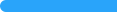 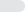 B.孔德34.29%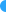 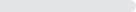 C.那笃尔普34.29%D.涂尔干68.57%